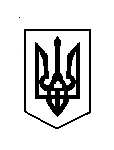 УКРАЇНАКОМИШУВАСЬКА СЕЛИЩНА РАДАОРІХІВСЬКОГО РАЙОНУ ЗАПОРІЗЬКОЇ ОБЛАСТІПЕРШЕ ПЛЕНАРНЕ ЗАСІДАННЯВІСІМНАДЦЯТОЇ  СЕСІЇ ВОСЬМОГО СКЛИКАННЯР І Ш Е Н Н ЯПро створення комунального підприємства  «Комишуваський центр ГІС» Комишуваської  селищної ради  Оріхівського району  Запорізької області Керуючись  п. 30 ст. 26 Закону України «Про місцеве самоврядування в Україні» , Господарським кодексом України,  Цивільним кодексом України враховуючи рекомендації постійної комісії з питань промисловості, підприємництва, транспорту, житлово-комунального господарства та комунальної власності про вирішення нагальної потреби об’єднаної територіальної громади по збору та систематизації інформації різного рівня для створення автоматизованої бази даних  та ведення на місцевому рівні кадастрів містобудівного, земельного, екологічного та інших, а також надання послуг  з інвентаризації, оцінки майна шляхом створення комунального підприємства, з метою організації заходів щодо створення комунального підприємства,  Комишуваська селищна  радаВИРІШИЛА:Створити комунальне підприємство «Комишуваський центр ГІС» Комишуваської селищної ради Оріхівського району Запорізької області.Затвердити Статут комунального підприємства « Комишуваський центр ГІС» Комишуваської селищної ради Оріхівського району Запорізької області   (додається).Встановити місце знаходження комунального підприємства «Комишуваський центр ГІС» Комишуваської селищної ради Оріхівського району Запорізької області за адресою: 70530, Запорізька область, Оріхівський район, смт Комишуваха, вул. Богдана Хмельницького, буд. 45. Встановити розмір статутного капіталу комунального підприємства «Комишуваський центр ГІС» Комишуваської селищної ради Оріхівського району Запорізької області  у сумі  10 000 грн. 00 коп.Доручити виконуючому обов’язки керівника комунального підприємства «Комишуваський центр ГІС» Комишуваської селищної ради Оріхівського району Запорізької області зареєструвати комунальне підприємство відповідно до чинного законодавства України.Контроль за виконанням даного рішення покласти на постійну комісії ю з питань промисловості, підприємництва, транспорту, житлово-комунального господарства та комунальної власності та  заступника селищного Заяц Н.Г.Селищний голова                                                                          Ю.В. Карапетян08.11.2017№ 04 